Publicado en   el 28/01/2014 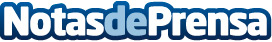 Ocho españolas acuden al Internacional de Portugal FemeninoOcho golfistas españolas juegan esta semana, del 29 de enero al 1 de febrero, la octogésimo cuarta edición del Internacional de Portugal Femenino, que como suele ser tradicional se celebra en el campo de Montado Golf Resort. La expedición española busca repetir los éxitos obDatos de contacto:Nota de prensa publicada en: https://www.notasdeprensa.es/ocho-espanolas-acuden-al-internacional-de Categorias: Golf http://www.notasdeprensa.es